1.สถานที่ทำงานของสภา อบต.สระโพนทอง เป็นสัดส่วนมีความเป็นระเบียบเรียบร้อย2.มีวัสดุอุปกรณ์สำนักงานเพียงพอสำหรับการดำเนินกิจการของสภาท้องถิ่น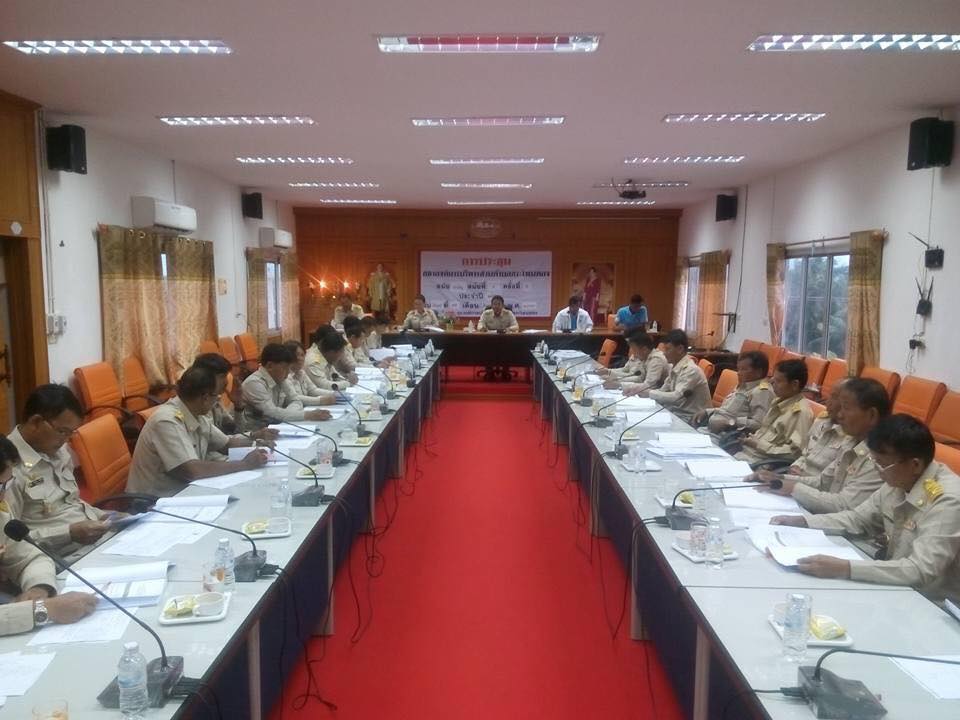 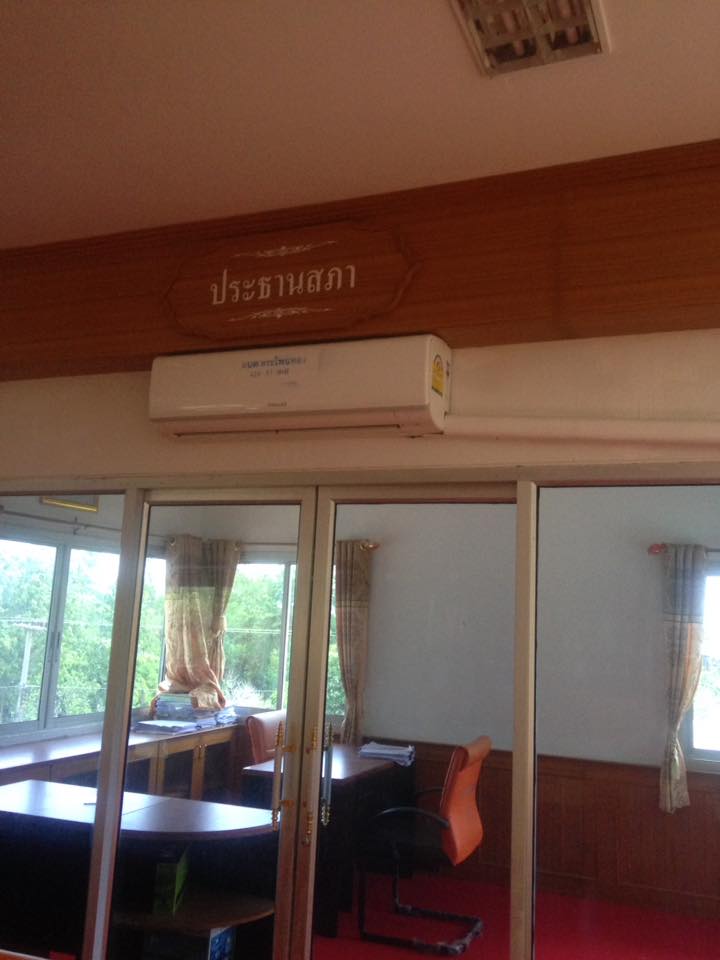 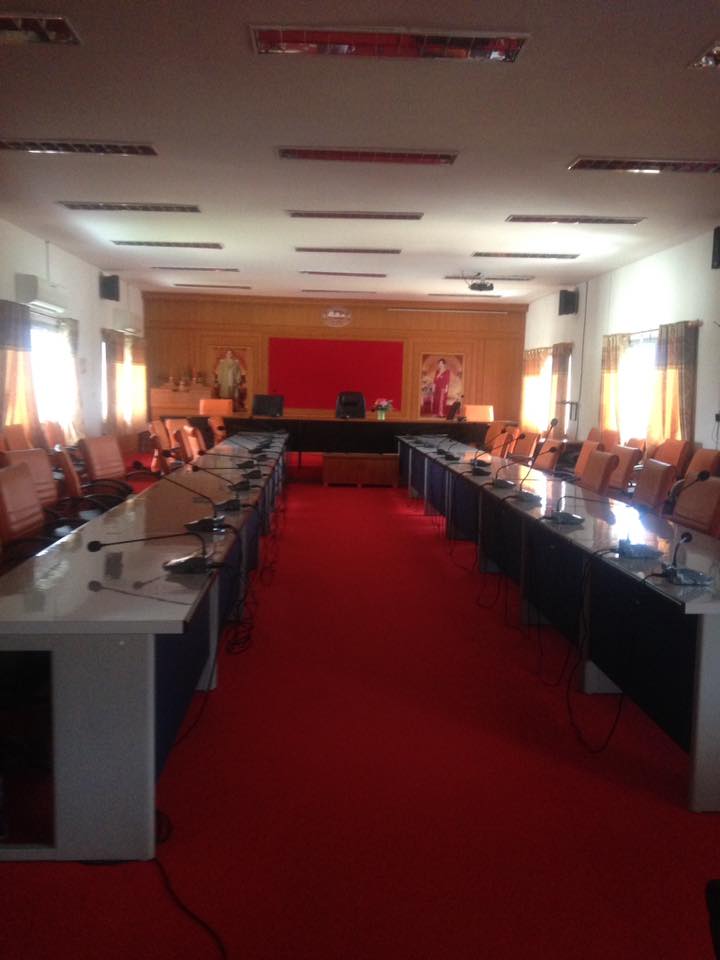 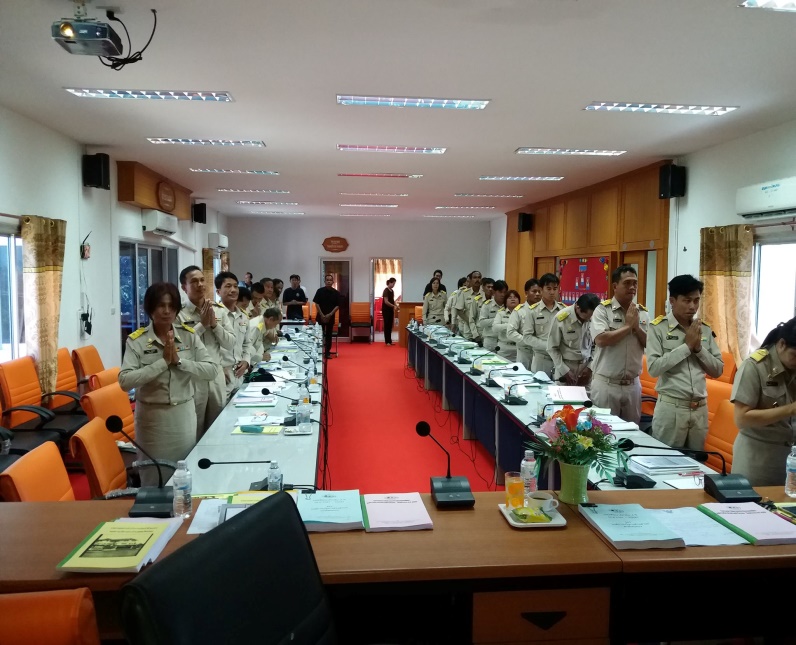 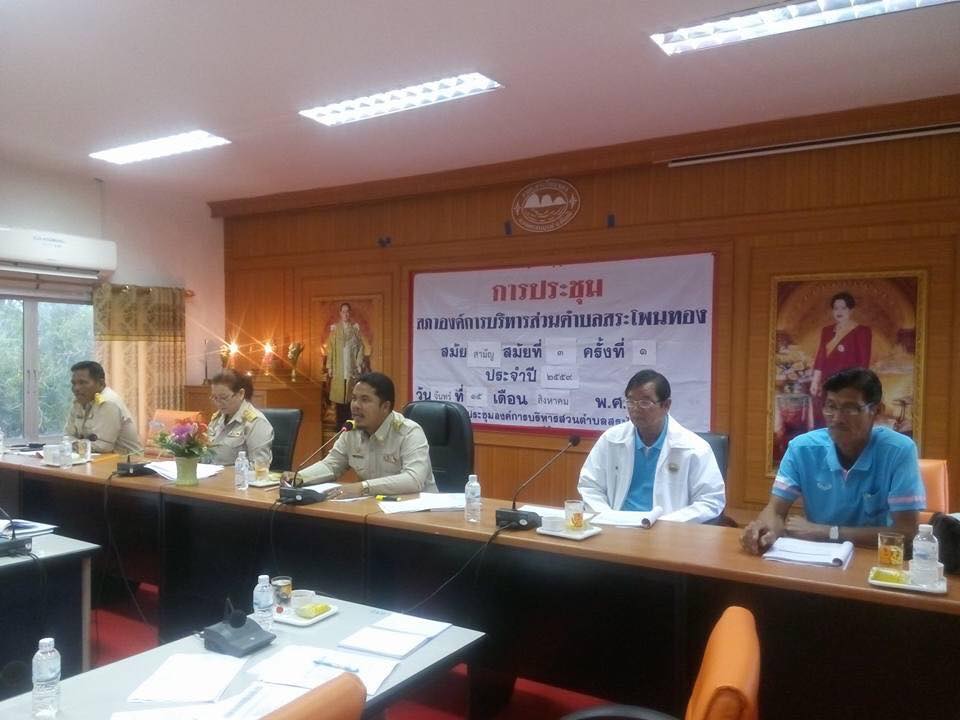 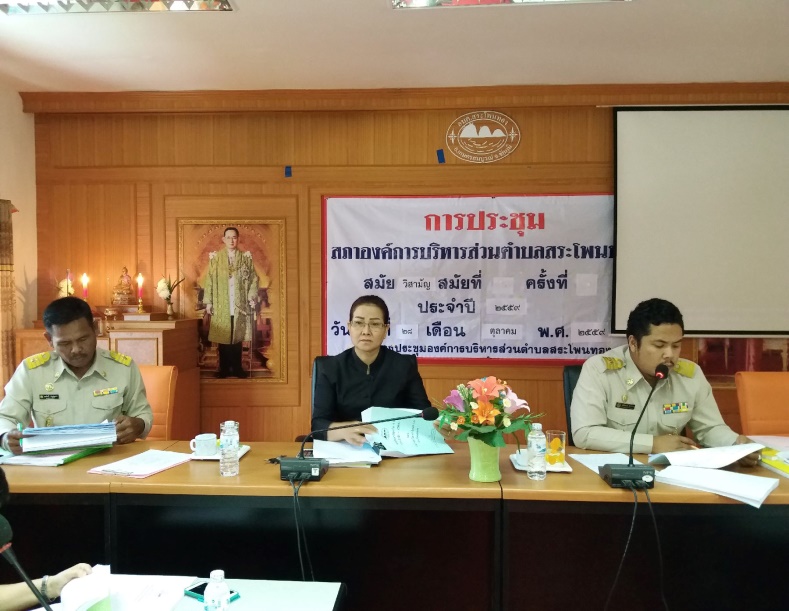 มีการจัดเอกสารเกี่ยวกับกฎหมายและระเบียบที่สำคัญครบถ้วน  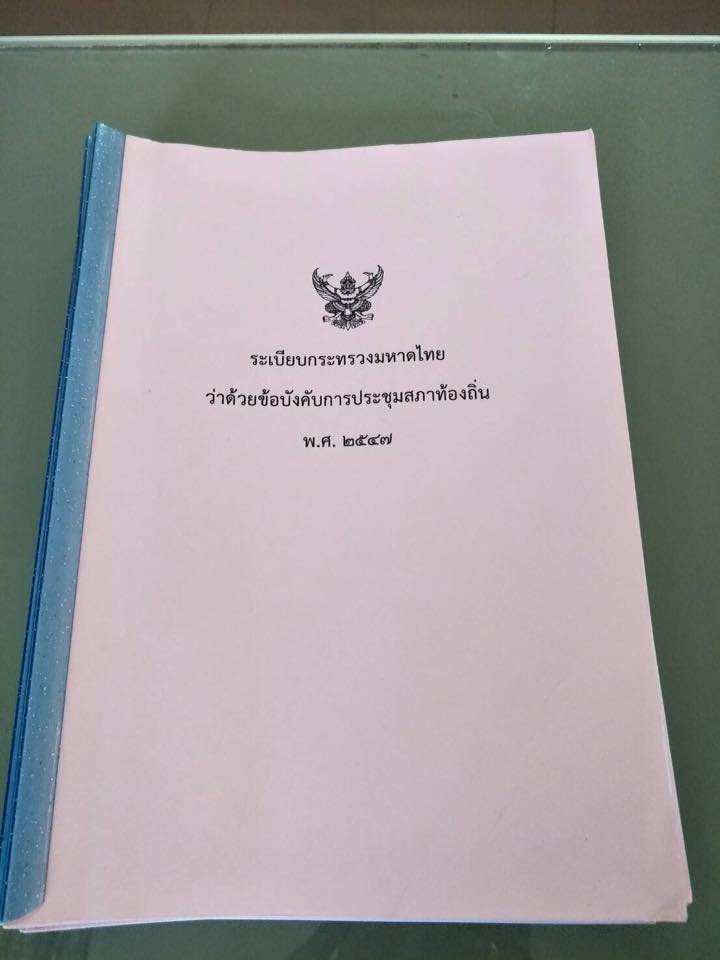 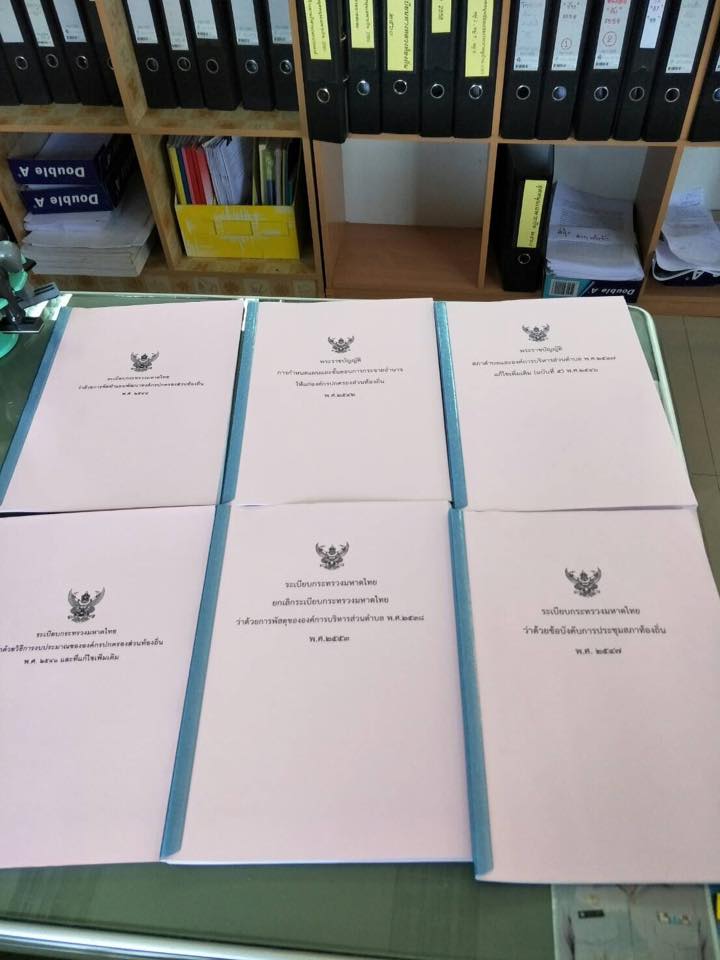 